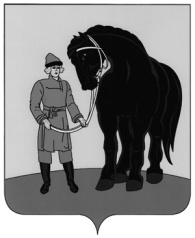 ГЛАВА ГАВРИЛОВО-ПОСАДСКОГО МУНИЦИПАЛЬНОГО РАЙОНА ИВАНОВСКОЙ ОБЛАСТИПОСТАНОВЛЕНИЕот  10.12.2020 № 06-пгО проведении публичных слушаний	В соответствии со статьей 5.1, статьей 28 Градостроительного кодекса Российской Федерации, статьей 28 Федерального закона от 06.10.2003      №131-ФЗ «Об общих принципах организации местного самоуправления в Российской Федерации», Уставом Гаврилово-Посадского муниципального района, п о с т а н о в л я ю:	1. Провести публичные слушания  по вопросу внесения изменений в Генеральный план и Правила землепользования и застройки Гаврилово-Посадского городского поселения Гаврилово-Посадского муниципального  района Ивановской области 15 января 2021 года в 10:00. 	2.Определить местом проведения итогов публичныхслушаний: Ивановская область, г.ГавриловПосад, ул.Розы Люксембург, д. 3, здание администрации (актовый зал 1 этаж)	3. Создать комиссию по проведению публичных слушаний (далее – комиссия) в составе:	4.Комиссии по проведению публичных слушаний обеспечить организацию и проведение  публичных слушаний.	5.Руководителю аппарата администрации Федоровой А.В.:- обеспечить размещение всборнике «Вестник Гаврилово-Посадского муниципального района» настоящего постановления (не позднее, чем за 30 дней до начала публичных слушаний); итогового документа публичных  слушаний;- обеспечить размещениена официальном сайте администрации Гаврилово-Посадского муниципального района  настоящего постановления, проектов Генерального плана и Правил землепользования и застройки Гаврилово-Посадского городского поселения (не позднее, чем за 30 дней до начала публичных слушаний), а также итогового документа публичныхслушаний.	6. Настоящее постановление вступает в силу со дня подписания.Глава Гаврилово-Посадскогомуниципального района	                                                      В.Ю. Лаптев- Тензок В.Э.председатель комиссии, заместитель Главы администрации Гаврилово-Посадского муниципального района, начальник Управления градостроительства и архитектуры Администрации Гаврилово-Посадского муниципального района;- Федорова А.В.секретарь комиссии, руководитель аппаратаадминистрации Гаврилово-Посадского муниципального района;- Лазарев Д.В.член комиссии, заместитель начальника Управления градостроительства и архитектуры Администрации Гаврилово-Посадского муниципального района.